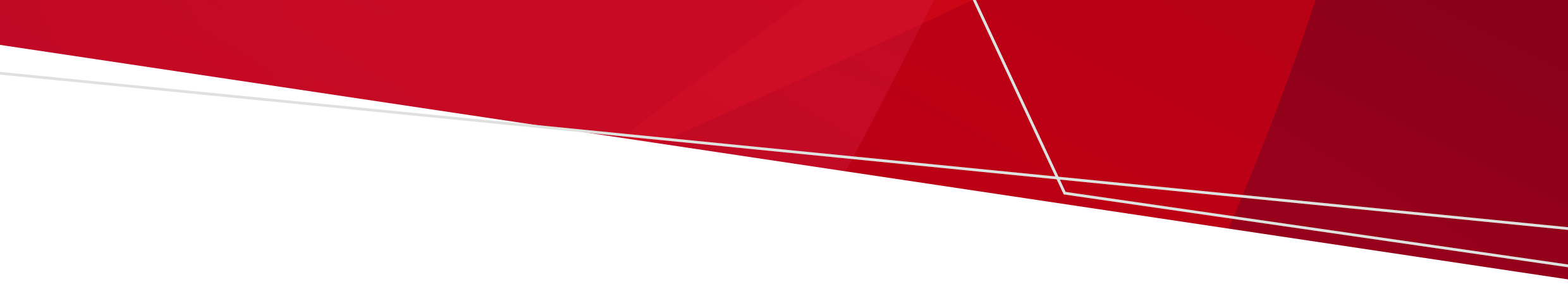 Declaration: I/we the undersigned, certify that ………………………………………has demonstrated they can use pesticides to safely control…………………………..(type of pest) under indirect supervisionSigned: Supervisor…………………………………………………………………..	Date…../..…/…..Trainee Skills DeclarationExplanation of Required Skills1. Identifying PestThe trainee must accurately identify the type and/or species of pest, assess the condition of the environment, identify the activity level, location of pest harbourages, and density of infestation.2. Identifying the correct equipment for the jobThe trainee must be able to determine the most relevant, cost effective and practical approach that is acceptable to the client and involves the lowest level of risk to client, operator and environment, and ensure that the equipment chosen is appropriate to this approach.  The trainee must ensure that the pesticide selected is a suitable, registered pesticide for the identified pest, and appropriate to the pest control method chosen.3. Correctly interpreting information on labelsThe trainee must be able to interpret information on labels and relate this to the job, i.e. must select the appropriate PPE, use the correct methodology for preparing chemicals, apply the pesticides in the prescribed manner, and identify spill procedure and disposal methods.4. Maintaining equipment. Tools, equipment and PPE must be decontaminated and/or disposed of after use.  Equipment must be maintained in a safe and clean condition in accordance with relevant legislation and company policy.5. Selecting personal protective equipmentHazards associated with the application of the pesticide must be determined, correct equipment selected to minimise risk, and equipment utilised in accordance with manufacturers instructions. This relates to the correct interpretation of MSDS and pesticide label.6. Correct methodology for preparing chemicalsThe trainee must be able to safely process chemicals from manufacturers formulation to application, strictly adhering to manufacturers instructions, using appropriate PPE and processing pesticides in an appropriate location to minimise risk of exposure and contamination.7. Applying chemicals in the prescribed mannerThe trainee must be able to accurately determine the correct method of application and chemicals must be applied in accordance with manufacturers instructions, legislative requirements and company policy.  The trainee must be able to minimise contamination of areas not being treated, and put site control measures in place until the area is suitable for re-use.  Emergencies must be responded to in accordance with relevant legislation, MSDS and company procedures.  The client must be provided with all appropriate site maintenance and preventative documentation.8. Handling and operating application equipmentThe trainee must be trained in the operating principles of the equipment being used.9. Safe handling procedures for chemicals and equipmentThe trainee must be able to determine and utilise correct methods of application according to manufacturers instructions. This includes being able to use correct methodology for preparing and applying chemicals in the prescribed manner.10. Awareness of spill procedureThe trainee must be able to assess the risk posed by a spill, and use the spill kit.  All accidental spillages must be removed safely from the site, and disposed of in accordance with relevant legislation and company policy. 11. Locating and using Material Safety Data SheetsThe trainee must be able to access MSDS’s, and accurately interpret information given as it relates to a situation.12. Locating copies of instructions and proceduresThe trainee must be able to access up to date instructions and procedures for all pesticides and equipment being used (both statutory and manufacturers instructions), and accurately interpret information given as it relates to a situation.Privacy statementThe Department of Health is bound by Victoria’s privacy laws, including the Information Privacy Act 2000. We will use the information provided by you on this form toconfirm your ability to apply pesticides safely under indirect supervision as defined in the Conditions of licence - trainee. If you do not provide us with this information,you will only be able to apply pesticides in the business of a pest control operator to control particular pests under the direct supervision of your supervisor. It is anoffence to breach a condition of licence.You have the right under FOI legislation to apply for access to, and correction of, your personal information held by the Department. For more information about how tomake a request, please visit the Department’s FOI website https://www2.health.vic.gov.au/foi or call (03) 9606 8449.Trainee Skills DeclarationTrainee Name:Trainee Name:Licence No: LLicence No: LLicence No: LLicence No: LSupervisor Name:                                                                 Supervisor Name:                                                                 Licence No: LLicence No: LLicence No: LLicence No: LBusiness Name: Business Name: Business Name: Business Name: Business Name: Business Name: Business Address:Business Address:Business Address:Business Address:Business Address:Business Address:Pest Treated:Pest Treated:Pest Treated:Pest Treated:Pest Treated:Pest Treated:Work practice:  The trainee must demonstrate the safe application of pesticides for the control of a particular pest, on a minimum of four separate occasions, for example:4 independent applications of pesticides for the control of termites4 independent applications of pesticides for the control of ants4 independent applications of pesticides for the control of spiders These applications must take place under the direct supervision of a licensed technician. The supervisor must complete this declaration, by ticking that the trainee has addressed the relevant skill areas during each pest control job, then signing the form. The form must then be returned to the Department indicating the trainee has the skills to safely apply pesticides to control a nominated pest under indirect supervision. This form is to be used for one type of pest only.  Additional forms need to be completed for other types of pest.Work practice:  The trainee must demonstrate the safe application of pesticides for the control of a particular pest, on a minimum of four separate occasions, for example:4 independent applications of pesticides for the control of termites4 independent applications of pesticides for the control of ants4 independent applications of pesticides for the control of spiders These applications must take place under the direct supervision of a licensed technician. The supervisor must complete this declaration, by ticking that the trainee has addressed the relevant skill areas during each pest control job, then signing the form. The form must then be returned to the Department indicating the trainee has the skills to safely apply pesticides to control a nominated pest under indirect supervision. This form is to be used for one type of pest only.  Additional forms need to be completed for other types of pest.Work practice:  The trainee must demonstrate the safe application of pesticides for the control of a particular pest, on a minimum of four separate occasions, for example:4 independent applications of pesticides for the control of termites4 independent applications of pesticides for the control of ants4 independent applications of pesticides for the control of spiders These applications must take place under the direct supervision of a licensed technician. The supervisor must complete this declaration, by ticking that the trainee has addressed the relevant skill areas during each pest control job, then signing the form. The form must then be returned to the Department indicating the trainee has the skills to safely apply pesticides to control a nominated pest under indirect supervision. This form is to be used for one type of pest only.  Additional forms need to be completed for other types of pest.Work practice:  The trainee must demonstrate the safe application of pesticides for the control of a particular pest, on a minimum of four separate occasions, for example:4 independent applications of pesticides for the control of termites4 independent applications of pesticides for the control of ants4 independent applications of pesticides for the control of spiders These applications must take place under the direct supervision of a licensed technician. The supervisor must complete this declaration, by ticking that the trainee has addressed the relevant skill areas during each pest control job, then signing the form. The form must then be returned to the Department indicating the trainee has the skills to safely apply pesticides to control a nominated pest under indirect supervision. This form is to be used for one type of pest only.  Additional forms need to be completed for other types of pest.Work practice:  The trainee must demonstrate the safe application of pesticides for the control of a particular pest, on a minimum of four separate occasions, for example:4 independent applications of pesticides for the control of termites4 independent applications of pesticides for the control of ants4 independent applications of pesticides for the control of spiders These applications must take place under the direct supervision of a licensed technician. The supervisor must complete this declaration, by ticking that the trainee has addressed the relevant skill areas during each pest control job, then signing the form. The form must then be returned to the Department indicating the trainee has the skills to safely apply pesticides to control a nominated pest under indirect supervision. This form is to be used for one type of pest only.  Additional forms need to be completed for other types of pest.Work practice:  The trainee must demonstrate the safe application of pesticides for the control of a particular pest, on a minimum of four separate occasions, for example:4 independent applications of pesticides for the control of termites4 independent applications of pesticides for the control of ants4 independent applications of pesticides for the control of spiders These applications must take place under the direct supervision of a licensed technician. The supervisor must complete this declaration, by ticking that the trainee has addressed the relevant skill areas during each pest control job, then signing the form. The form must then be returned to the Department indicating the trainee has the skills to safely apply pesticides to control a nominated pest under indirect supervision. This form is to be used for one type of pest only.  Additional forms need to be completed for other types of pest.                                                            Treatment No.12341.Identifying Pest2.Identifying the correct equipment for the job3.Correctly interpreting information on labels4.Maintaining equipment5.Selecting personal protective equipment6.Correct methodology for preparing chemicals7.Applying chemicals in prescribed manner8.Handling and operating application equipment9.Safe handling procedures for chemicals and equipment10.Awareness of spill procedure11.Locating and using Material Safety Data Sheets12.Locating copies of instructions and proceduresDate & Initial